Συμπληρωματικό Υλικό 2ου Εργαστηρίου          Blog- Ιστολόγιο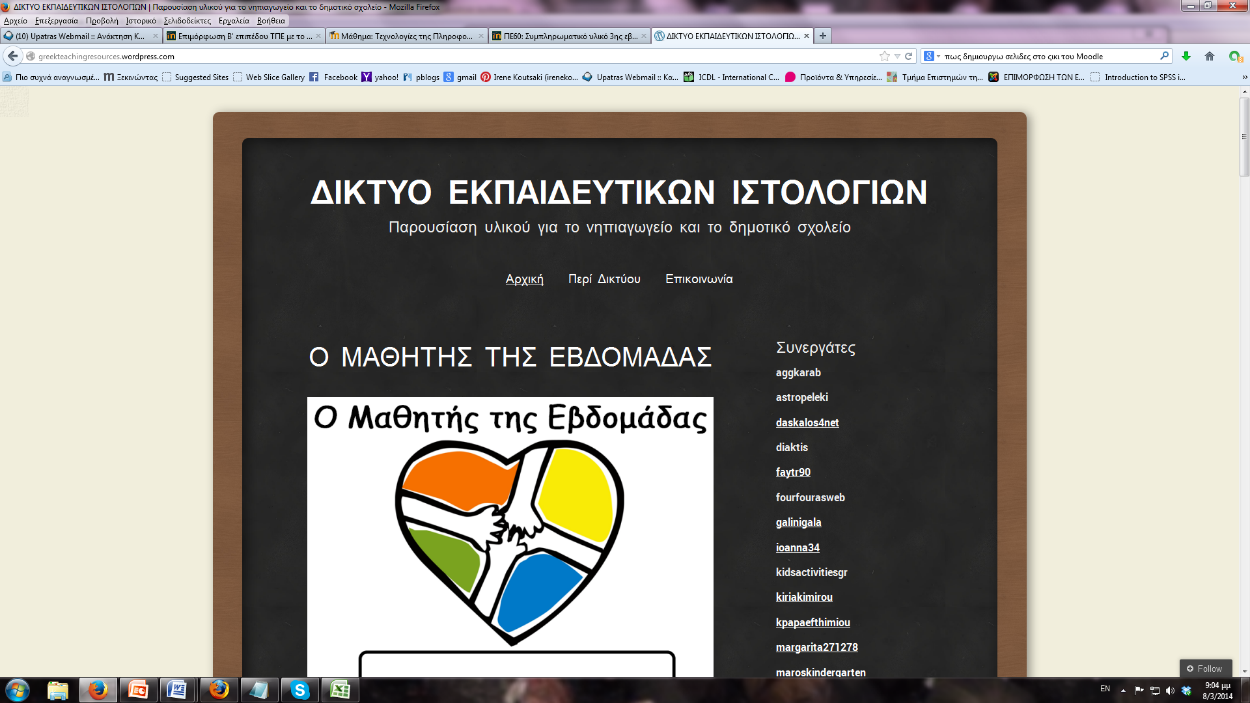           Forum- Ομάδα Συζήτησης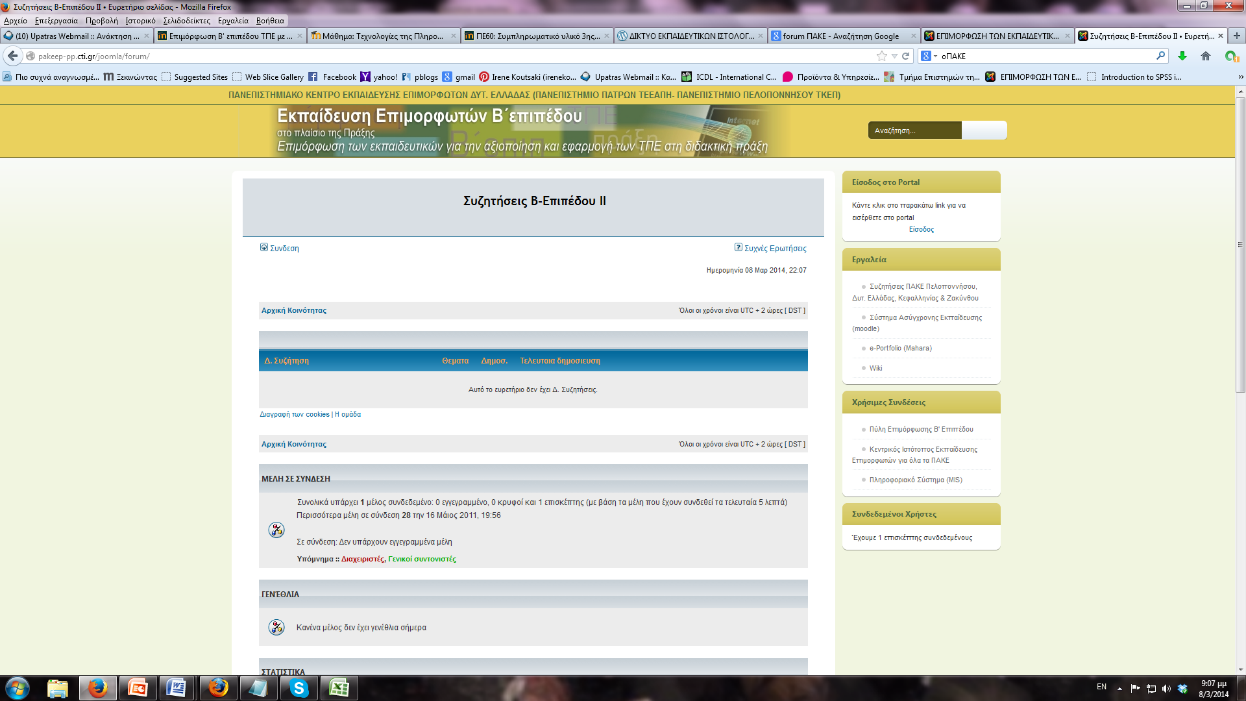             Wiki 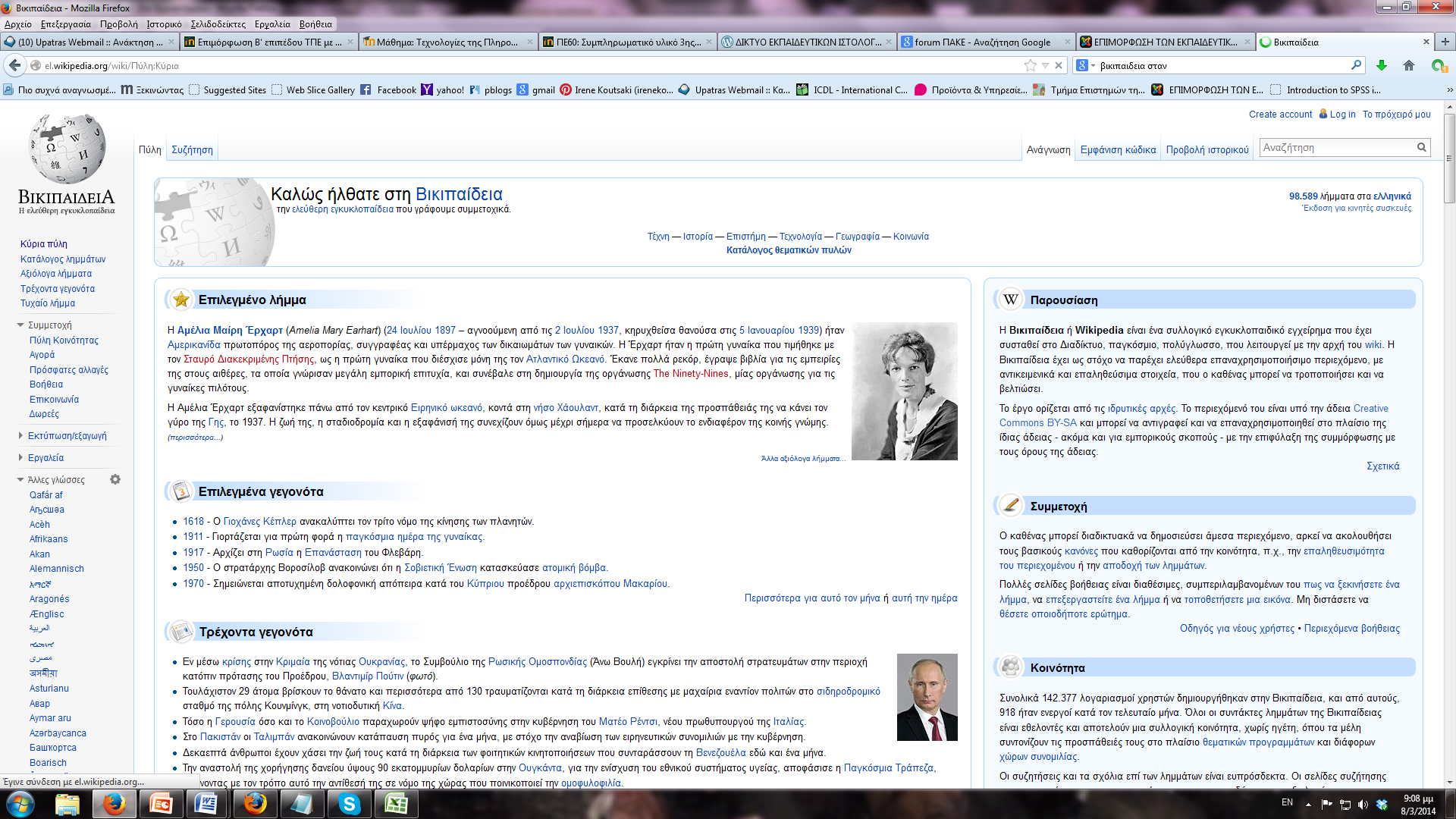             Portfolio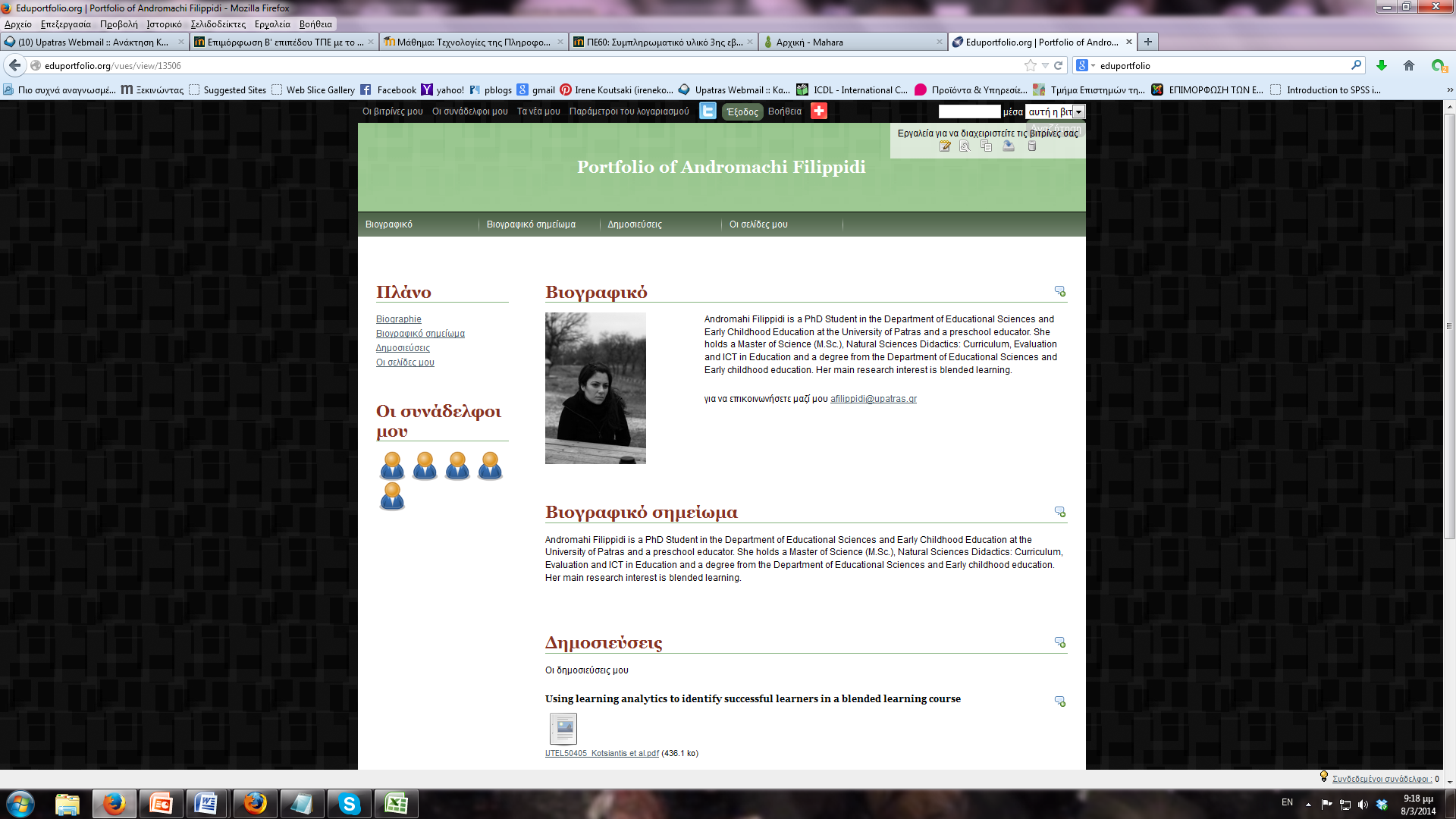 